Вебинар«Профессиональная ориентация молодежи»Что такое профессиональное самоопределение личности? Как диагностировать профессиональную направленность оптанта? Какая психолого-педагогическая поддержка необходима личности на этапах профессионального самоопределения, адаптации, утверждения? Формы и методы профориентационной работы с различными группами оптантов.В программе:  направления профессионального информирования молодежи; основные источники профинформирования; диагностические методики профессиональной направленности личности; формы и методы профориентационной работы с учащимися учреждений общего среднего образования; особенности профориентационной работы с абитуриентами; формы и методы профориентационной работы со студентами.Модератор: Игнатович Е.С., кандидат педагогических наук, доцент кафедры молодежной политики РИВШ. Автор более 30 научных и учебно-методических работ в области профессионального самоопределения личности и профессиональной ориентации молодежи. Соисполнитель проекта Белорусского республиканского фонда фундаментальных исследований по теме: «Теоретико-методологические основания системного становления профориентационной деятельности с целью повышения человеческого ресурса в условиях инновационного экономического развития современного общества». 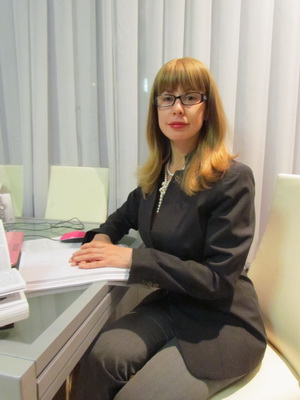 